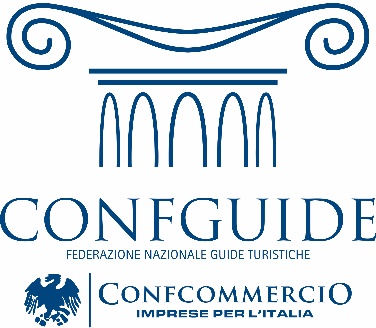 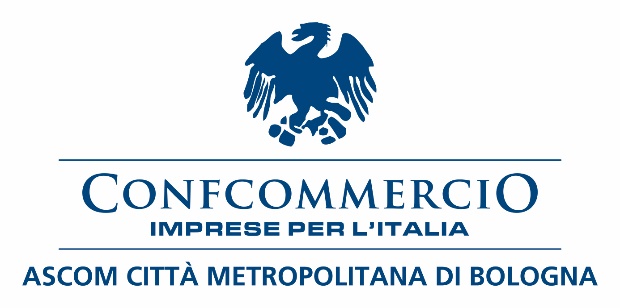 Comunicato stampaLe Guide Turistiche plaudono la Polizia LocaleConfguide Bologna apprende con grande soddisfazione dell’operato della polizia locale che martedì mattina è riuscita a smascherare l’attività abusiva di un soggetto che esercitava, senza titolo, la professione di guida turistica. “E’ proprio grazie alla stretta collaborazione tra il reparto della polizia commerciale e noi guide turistiche – afferma la Presidente di Confguide Confcommercio Ascom Bologna Paola Balestra – che si riescono ad ottenere questi magnifici risultati. Il lavoro svolto dagli agenti non solo tutela noi professionisti, ma garantisce anche qualità nel servizio che viene offerto ai turisti.Come Confguide – prosegue la Presidente - abbiamo sempre creduto in questa sinergia e, i risultati anche sul campo, ci danno la certezza che ci siamo orientati nella giusta direzione.Mai come adesso – conclude Balestra – il comparto turismo ha bisogno di attenzione e di sostegno. La strategia vincente per una destinazione turistica di successo è quella di fare squadra ed anche in questa occasione Amministrazione Comunale e Confguide lo hanno dimostrato concretamente”.Bologna, 24 giugno 2021Paola Balestra					  		Presidente Confguide Confcommercio Bologna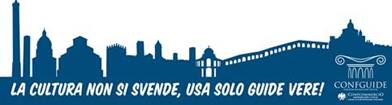 